TALLER PLAN DE MEJORAMIENTO.MATEMÁTICAS 3°SEGUNDO PERIODOLOGROS:•	Resuelve problemas que implican situaciones aditivas (suma y resta).•	Resuelve problemas multiplicativos (multiplicación y división) de composición de medida y de conteo.RESUELVE LOS SIGUIENTES PROBLEMAS:Lee muy bien cada problema, saca los datos, resuelve la operación y escribe la respuesta en forma correcta.A  una excursión  van  846 personas y serán repartidas en 6 buses.¿Cuántas personas   le corresponden a cada bus?En un cine hay 724 sillas para repartir en  9 salas.¿Cuántas  sillas le corresponden a cada sala?Una hamburguesa especial cuesta 18.925 pesos. ¿Cuál será el precio de 5 hamburguesas iguales?En 7 colegios de la ciudad  hay 826 aulas de clases.¿En total, cuántas aulas de clases hay?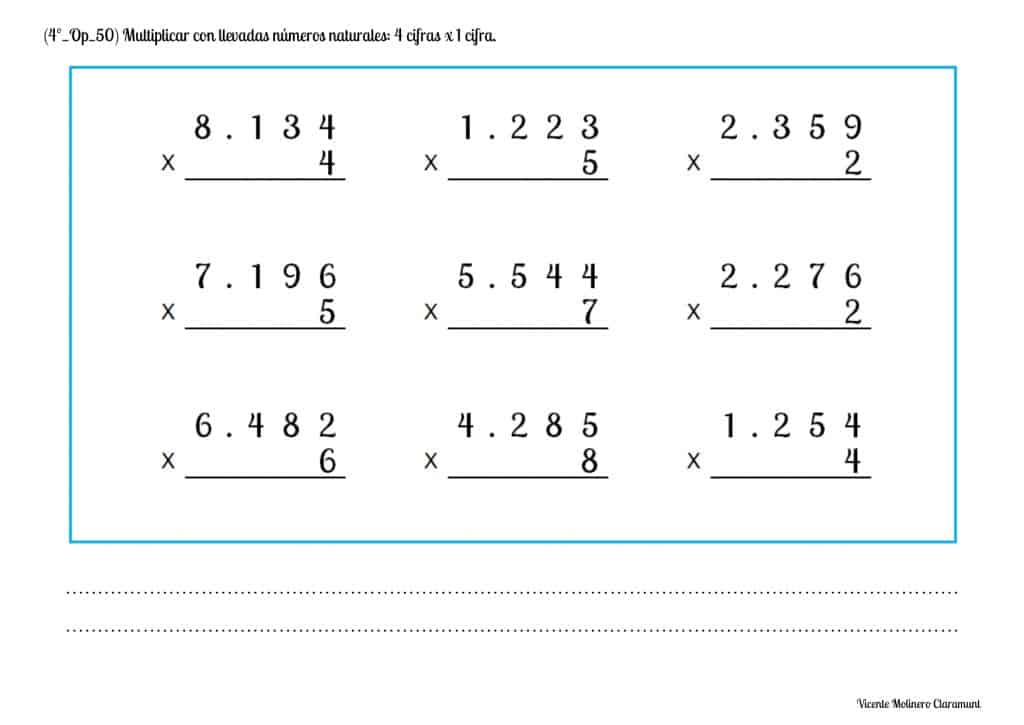 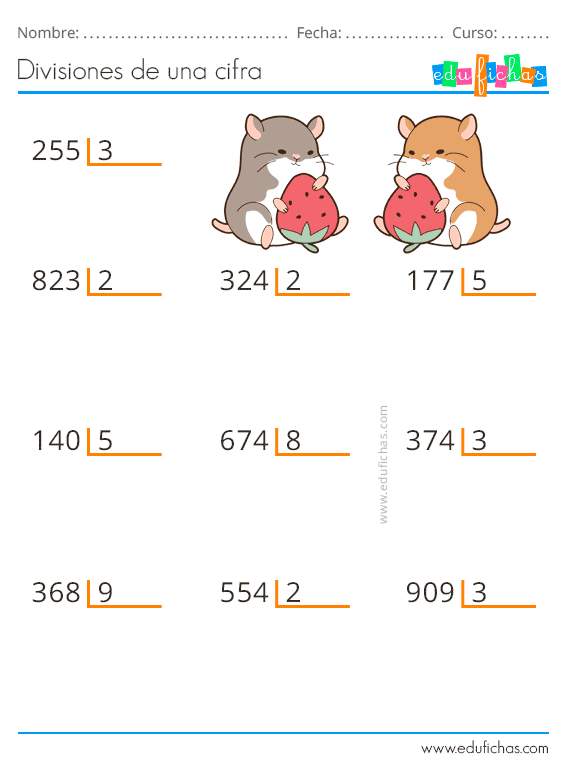 